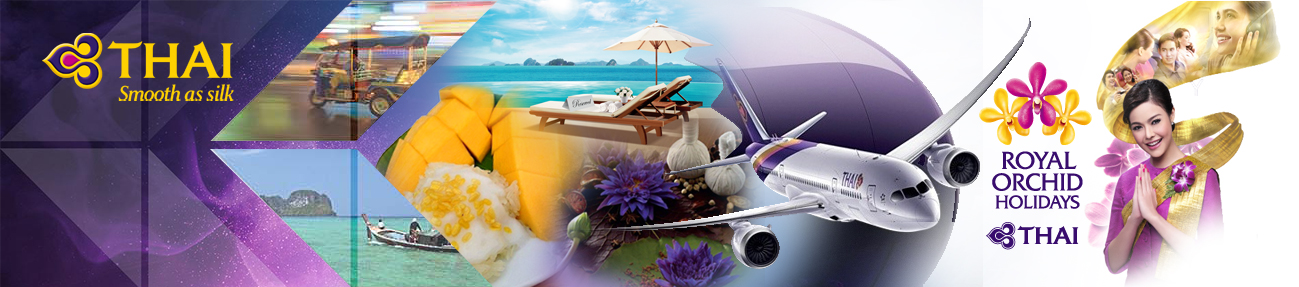 HK$/per person 港幣價目/每位計HK$/per person 港幣價目/每位計HK$/per person 港幣價目/每位計HK$/per person 港幣價目/每位計HK$/per person 港幣價目/每位計HK$/per person 港幣價目/每位計HK$/per person 港幣價目/每位計HK$/per person 港幣價目/每位計HK$/per person 港幣價目/每位計HK$/per person 港幣價目/每位計HK$/per person 港幣價目/每位計HK$/per person 港幣價目/每位計HK$/per person 港幣價目/每位計Hotel酒店Room Category房間種類Hotel stayperiod酒店住宿日期Package Price 套餐價目Package Price 套餐價目Package Price 套餐價目Package Price 套餐價目Package Price 套餐價目Package Price 套餐價目Extension night with Breakfast Extension night with Breakfast Extension night with Breakfast Extension night with Breakfast Hotel酒店Room Category房間種類Hotel stayperiod酒店住宿日期Adult 成人Adult 成人Adult 成人Child小童Child小童Child小童延長住宿連早餐延長住宿連早餐延長住宿連早餐延長住宿連早餐Hotel酒店Room Category房間種類Hotel stayperiod酒店住宿日期Twin 佔半房Single 單人房Ex. Bed 加床Twin 佔半房Ex. Bed 加床No Bed不佔床Twin 佔半房Single 單人房Ex. Bed 加床No Bed不佔床Lotus Hotel Pang Suan Kaew(Airport ~ around 16 min by car)http://www.lotuspskhotel.com/Superior01/3 – 11/4/2016/4 – 31/10/202,2502,8502,1902,2502,1901,89022545021636Lotus Hotel Pang Suan Kaew(Airport ~ around 16 min by car)http://www.lotuspskhotel.com/Superior12/4 – 15/4/202,3903,0902,1902,3902,1901,89029759421636Dusit Princess Chiang Mai(Night Bazaar ~around 3 min on walk & Airport ~ around 15 min by car)https://www.dusit.comSuperior01 – 31/3/202,3903,1502,3902,390N/A1,89031162129772Dusit Princess Chiang Mai(Night Bazaar ~around 3 min on walk & Airport ~ around 15 min by car)https://www.dusit.comSuperior01 – 11/4/2016 – 30/4/2007/5 – 28/9/2005/10 – 29/10/202,4903,3502,3902,490N/A1,89035671129772Dusit Princess Chiang Mai(Night Bazaar ~around 3 min on walk & Airport ~ around 15 min by car)https://www.dusit.comSuperior12 – 15/4/2001 – 06/5/2029/9 – 04/10/2030 – 31/10/202,6903,6902,3902,690N/A1,89045090029772DusitD2 Chiang Mai(Night Bazaar ~around 3 min on walk & Airport ~ around 18 min by car)https://www.dusit.comDeluxe01 – 31/3/202,6503,5902,5902,650N/A1,99043286441490DusitD2 Chiang Mai(Night Bazaar ~around 3 min on walk & Airport ~ around 18 min by car)https://www.dusit.comDeluxe01/4 – 31/10/202,9504,1902,5902,950N/A1,9905941,18841490Movenpick Suriwongse Hotel (Night Bazaar ~around 3 min on walk & Airport ~ around 16 min by car)https://www.movenpick.comClassic01 – 31/3/202,7903,8502,2902,7902,2901,8905041,00824354Movenpick Suriwongse Hotel (Night Bazaar ~around 3 min on walk & Airport ~ around 16 min by car)https://www.movenpick.comClassic01/4 – 15/4/202,6903,7902,2902,6902,2901,89049198124354Movenpick Suriwongse Hotel (Night Bazaar ~around 3 min on walk & Airport ~ around 16 min by car)https://www.movenpick.comClassicEarly bird Offer: 30 Days Advance Purchase Early bird Offer: 30 Days Advance Purchase Early bird Offer: 30 Days Advance Purchase Early bird Offer: 30 Days Advance Purchase Early bird Offer: 30 Days Advance Purchase Early bird Offer: 30 Days Advance Purchase Early bird Offer: 30 Days Advance Purchase Early bird Offer: 30 Days Advance Purchase Early bird Offer: 30 Days Advance Purchase Early bird Offer: 30 Days Advance Purchase Early bird Offer: 30 Days Advance Purchase Movenpick Suriwongse Hotel (Night Bazaar ~around 3 min on walk & Airport ~ around 16 min by car)https://www.movenpick.comClassic16/4 – 31/10/202,2902,9902,2902,2902,2901,89026653124354HK$/per person 港幣價目/每位計HK$/per person 港幣價目/每位計HK$/per person 港幣價目/每位計HK$/per person 港幣價目/每位計HK$/per person 港幣價目/每位計HK$/per person 港幣價目/每位計HK$/per person 港幣價目/每位計HK$/per person 港幣價目/每位計HK$/per person 港幣價目/每位計HK$/per person 港幣價目/每位計HK$/per person 港幣價目/每位計HK$/per person 港幣價目/每位計HK$/per person 港幣價目/每位計Hotel酒店Room Category房間種類Hotel stayperiod酒店住宿日期Package Price 套餐價目Package Price 套餐價目Package Price 套餐價目Package Price 套餐價目Package Price 套餐價目Package Price 套餐價目Extension night with Breakfast Extension night with Breakfast Extension night with Breakfast Extension night with Breakfast Hotel酒店Room Category房間種類Hotel stayperiod酒店住宿日期Adult 成人Adult 成人Adult 成人Child小童Child小童Child小童延長住宿連早餐延長住宿連早餐延長住宿連早餐延長住宿連早餐Hotel酒店Room Category房間種類Hotel stayperiod酒店住宿日期Twin 佔半房Single 單人房Ex. Bed 加床Twin 佔半房Ex. Bed 加床No Bed不佔床Twin 佔半房Single 單人房Ex. Bed 加床No Bed不佔床Le Meridien Chiang Mai(Night Bazaar ~around 5 min on walk & Airport ~ around 16 min by car)https://www.marriott.comDeluxe01/3 – 31/3/203,3905,0902,5903,390N/A1,9908421,683450117Le Meridien Chiang Mai(Night Bazaar ~around 5 min on walk & Airport ~ around 16 min by car)https://www.marriott.comDeluxe01/4 – 30/9/203,3504,9902,5903,350N/A1,9908151,629450117Le Meridien Chiang Mai(Night Bazaar ~around 5 min on walk & Airport ~ around 16 min by car)https://www.marriott.comDeluxe01 – 29/10/203,4505,1902,5903,450N/A1,9908731,746450117Le Meridien Chiang Mai(Night Bazaar ~around 5 min on walk & Airport ~ around 16 min by car)https://www.marriott.comClose out: 30 – 31 Oct 2020, the room rate to be advised. Close out: 30 – 31 Oct 2020, the room rate to be advised. Close out: 30 – 31 Oct 2020, the room rate to be advised. Close out: 30 – 31 Oct 2020, the room rate to be advised. Close out: 30 – 31 Oct 2020, the room rate to be advised. Close out: 30 – 31 Oct 2020, the room rate to be advised. Close out: 30 – 31 Oct 2020, the room rate to be advised. Close out: 30 – 31 Oct 2020, the room rate to be advised. Close out: 30 – 31 Oct 2020, the room rate to be advised. Close out: 30 – 31 Oct 2020, the room rate to be advised. Close out: 30 – 31 Oct 2020, the room rate to be advised. Close out: 30 – 31 Oct 2020, the room rate to be advised. Package includes:Roundtrip economy class air ticket between Hong Kong and Chiang Mai via Bangkok by THAI.2 Nights hotel accommodation with daily breakfast.Roundtrip transfer between Chiang Mai airport and hotel by seat in coach / van0.15% TIC Levy.費用包括:泰國國際航空來回香港至清邁經曼谷經濟客位機票乙張。2晚酒店住宿連早餐。清邁機場及酒店來回接送0.15%旅遊議會印花稅。Airfare Surcharge 機票附加費:Airfare Surcharge 機票附加費:Departure dateFlight PatternBooking ClassTicket ValiditySurcharge 附加費Surcharge 附加費出發日期航班訂位機票有效期Adult 成人Child小童THAI 7 Days Advance Purchase Promotion <Ticket issuance on or before 09 Mar 2020>THAI 7 Days Advance Purchase Promotion <Ticket issuance on or before 09 Mar 2020>THAI 7 Days Advance Purchase Promotion <Ticket issuance on or before 09 Mar 2020>THAI 7 Days Advance Purchase Promotion <Ticket issuance on or before 09 Mar 2020>THAI 7 Days Advance Purchase Promotion <Ticket issuance on or before 09 Mar 2020>THAI 7 Days Advance Purchase Promotion <Ticket issuance on or before 09 Mar 2020>01/3 - 08/4/20
12/4 - 10/7/20
20/8 - 30/10/20HKG-BKK-HKG by THAI / THAI Smile
BKK-CNX-BKK by THAI Flight only W (AP7)2-14 Days0001/3 - 08/4/20
12/4 - 10/7/20
20/8 - 30/10/20HKG-BKK-HKG by THAI / THAI Smile
BKK-CNX-BKK by THAI Flight only V (AP7)2-14 Days20020011/7 - 19/8/20HKG-BKK-HKG by THAI / THAI Smile
BKK-CNX-BKK by THAI Flight only W (AP7)2-14 Days32032011/7 - 19/8/20HKG-BKK-HKG by THAI / THAI Smile
BKK-CNX-BKK by THAI Flight only V (AP7)2-14 Days52052001/3 - 08/4/20
12/4 - 10/7/20
20/8 - 30/10/20HKG-BKK-HKG by THAI / THAI Smile
BKK-CNX-BKK by THAI Smile only W (AP7)2-14 DaysLess 100Less 10001/3 - 08/4/20
12/4 - 10/7/20
20/8 - 30/10/20HKG-BKK-HKG by THAI / THAI Smile
BKK-CNX-BKK by THAI Smile only V (AP7)2-14 Days10010011/7 - 19/8/20HKG-BKK-HKG by THAI / THAI Smile
BKK-CNX-BKK by THAI Smile only W (AP7)2-14 Days22022011/7 - 19/8/20HKG-BKK-HKG by THAI / THAI Smile
BKK-CNX-BKK by THAI Smile only V (AP7)2-14 Days420420Flight TG2000-2999 are operated by THAI Smile aircrafts, Seat configuration, meal & in-flight services are different from THAIFlight TG2000-2999 are operated by THAI Smile aircrafts, Seat configuration, meal & in-flight services are different from THAIFlight TG2000-2999 are operated by THAI Smile aircrafts, Seat configuration, meal & in-flight services are different from THAIFlight TG2000-2999 are operated by THAI Smile aircrafts, Seat configuration, meal & in-flight services are different from THAIFlight TG2000-2999 are operated by THAI Smile aircrafts, Seat configuration, meal & in-flight services are different from THAIFlight TG2000-2999 are operated by THAI Smile aircrafts, Seat configuration, meal & in-flight services are different from THAIRemarks:Prices quoted are on per person basis and subject to change without prior notice.Minimum 2 ADULTS travelling together on the same flight throughout whole journey.Flights and room confirmation are subject to availability.Package is non-endorsable, non-reroutable and non-refundable.Amendment and cancellation is not allowed after the travel document issued.Hotel stay must be completed on or before 31 Oct 2020, For hotel stay thereafter, please contact your Travel Agent or THAI Royal Orchid Holidays.Departure taxes, Hong Kong airport security charge, airlines insurance surcharge, travel agent service fee and airlines fuel surcharge are not included.Full Payment must be pay within 2 working days after the confirmation.  Reservation is not accepted within 5 working days before departure Package is based on Electronic Ticket (E-ticket) & Electronic Tour Voucher (E – Voucher).備註:費用均以每人計算，費用如有調整，恕不另行通知。旅程必須最少兩位成人同時出發及同時回程。所有預訂須視乎酒店及機位情況方能確定。旅遊套餐在任何情況下都不能更改，轉讓或退還款項。機票及酒店出票後,將不能更改及取消。酒店住宿必須於2020年10月31日或之前完成。如有任何查詢，請與您的旅遊顧問或皇家風蘭假期聯絡。費用不包括各地機場離境稅，香港機場保安稅，航空公司保險附加費,燃油附加費及旅行社服務費。確定所有訂位後;必須於2個工作天內須繳付所有款項。出發前5個工作天不接受訂購。旅遊套餐只適用於使用電子機票及電子住房劵。